Третье заседание двадцать восьмого созываРЕШЕНИЕот 28 ноября 2019 года № 21ПРОЕКТ«О БЮДЖЕТЕ  СЕЛЬСКОГО  ПОСЕЛЕНИЯ МЕЩЕГАРОВСКИЙ СЕЛЬСОВЕТ МУНИЦИПАЛЬНОГО РАЙОНА САЛАВАТСКИЙ РАЙОН РЕСПУБЛИКИ БАШКОРТОСТАН НА 2020 ГОД	И НА ПЛАНОВЫЙ ПЕРИОД 2021 и 2022 ГОДОВ»Совет сельского поселения Мещегаровский сельсовет муниципального района Салаватский район Республики Башкортостан РЕШИЛ:1. Утвердить основные характеристики бюджета сельского поселения Мещегаровский сельсовет муниципального района Салаватский  район Республики Башкортостан  (далее бюджет сельского поселения) на  2020 год:1)  прогнозируемый общий объем доходов бюджета сельского поселения  в сумме 2678,1 тыс. рублей;2) общий объем расходов бюджета сельского поселения в сумме 2678,1 тыс. рублей;3) дефицит бюджета сельского поселения в сумме 0 тыс. рублей.2. Утвердить основные характеристики бюджета сельского поселения Мещегаровский сельсовет муниципального района Салаватский  район Республики Башкортостан  (далее бюджет сельского поселения) на плановый период 2021 и 2022 годов:1)  прогнозируемый общий объем доходов бюджета сельского поселения на 2021 год в сумме 2535,2 тыс. рублей и на 2022 год в сумме 2584,2 тыс.рублей;2) общий объем расходов бюджета сельского поселения на 2021 год в сумме 2535,2 тыс. рублей, в том числе условно утвержденные расходы в сумме 48,6 тыс. рублей, и на 2022 год в сумме 2584,2 тыс.рублей, в том числе условно утвержденные расходы в сумме 99,5 тыс. рублей;3. Установить, что муниципальные унитарные предприятия, созданные поселениями, производят отчисления в бюджет сельского поселения в размере 15 процентов от прибыли, остающейся после уплаты налогов и иных обязательных платежей  бюджет в порядке, установленном Решением Совета сельского поселения  Мещегаровский сельсовет муниципального района Салаватский район Республики Башкортостан «Об утверждении положения о порядке перечисления в бюджет сельского поселения части прибыли муниципальных унитарных предприятий».4. Установить, что при зачислении в бюджет сельского поселения Мещегаровский сельсовет муниципального района Салаватский район Республики Башкортостан безвозмездных поступлений в виде добровольных взносов (пожертвований) юридических и физических лиц для казенного учреждения, находящегося в ведении соответствующего главного распорядителя средств бюджета сельского поселения Мещегаровский сельсовет муниципального района Салаватский район Республики Башкортостан, на сумму указанных поступлений увеличиваются бюджетные ассигнования соответствующему главному распорядителю средств бюджета сельского поселения Мещегаровский сельсовет муниципального района Салаватский район Республики Башкортостан для последующего доведения в установленном порядке до указанного казенного учреждения лимитов бюджетных обязательств для осуществления расходов, соответствующих целям, на достижение которых предоставлены добровольные взносы (пожертвования). 5. Утвердить перечень главных администраторов (администраторов) доходов бюджета сельского поселения Мещегаровский сельсовет муниципального района Салаватский район Республики Башкортостан согласно приложению №1 к настоящему Решению. Утвердить перечень главных администраторов доходов источников финансирования дефицита бюджета сельского поселения согласно приложению №26. Установить поступление доходов  в  бюджет сельского поселения:1) на 2020  год согласно приложению № 3 к настоящему Решению;2) на плановый период 2021-2022 годов согласно приложению № 4 к настоящему Решению.         7. Утвердить в пределах общего объема расходов бюджета сельского поселения Мещегаровский сельсовет муниципального района Салаватский район Республики Башкортостан, установленного пунктом 1 настоящего Решения, распределение бюджетных ассигнований:7.1. по разделам, подразделам, целевым статьям (государственным (муниципальным) программам Республики Башкортостан и непрограммным направлениям деятельности), группам видов расходов классификации расходов бюджета:а) на 2020 год согласно приложению 5 к настоящему Решению;б) на плановый период 2021 и 2022 годов согласно приложению 6 к настоящему Решению.7.2. по целевым статьям (государственным (муниципальным) программам Республики Башкортостан и непрограммным направлениям деятельности), группам видов расходов классификации расходов бюджета:а) на 2020 год согласно приложению 7 к настоящему Решению;б) на плановый период 2021 и 2022 годов согласно приложению 8 к настоящему Решению.8. Утвердить ведомственную структуру расходов бюджета сельского поселения Мещегаровский сельсовет муниципального района Салаватский район Республики Башкортостан:1) на 2020 год согласно приложению 9 к настоящему Решению;2) на плановый период 2021  и 2022 годов согласно приложению 10 к настоящему Решению.9. Установить, что субсидии в 2020-2022 годах из бюджета сельского поселения предоставляются главными распорядителями средств бюджета сельского поселения  на безвозмездной и безвозвратной основе в целях возмещения затрат или недополученных доходов в связи с производством (реализацией) товаров, выполнением работ, оказанием услуг в пределах предусмотренных им ассигнований по соответствующим кодам бюджетной классификации:юридическим лицам (за исключением субсидий муниципальным учреждениям, а также субсидий, указанных в пункте 7 статьи 78 Бюджетного кодекса Российской Федерации), индивидуальным предпринимателям, физическим лицам – производителям товаров, работ, услуг в целях возмещения затрат или недополученных доходов в связи с производством (реализацией) товаров, выполнением работ, оказанием услуг;10. Установить, что решения и иные нормативные правовые акты сельского поселения Мещегаровский сельсовет муниципального района Салаватский район Республики Башкортостан,  предусматривающие принятие новых видов расходных обязательств или увеличение бюджетных ассигнований на исполнение существующих видов расходных обязательств сверх утвержденных в бюджете сельского поселения на 2020 год и на плановый период 2021 и 2022 годов, а также сокращающие его доходную базу подлежат исполнению при изыскании дополнительных источников доходов бюджета сельского поселения и (или) сокращении бюджетных ассигнований по конкретным статьям расходов бюджета сельского поселения муниципального района Салаватский район Республики Башкортостан.11. Проекты решений и иных нормативных правовых актов сельского поселения, требующие введения новых видов расходных обязательств или увеличения бюджетных ассигнований по существующим видам расходных обязательств сверх утвержденных в бюджете сельского поселения на 2020 год и на плановый период 2021 и 2022 годов, либо сокращающие его доходную базу, вносятся только при одновременном внесении предложений о дополнительных источниках доходов бюджета сельского поселения и (или) сокращении бюджетных ассигнований по конкретным статьям расходов бюджета сельского поселения.12. Сельское поселение Мещегаровский сельсовет муниципального района Салаватский район Республики Башкортостан не вправе принимать решения, приводящие к увеличению в 2020-2022 году численности муниципальных гражданских служащих сельского поселения Мещегаровский сельсовет муниципального района Салаватский район Республики Башкортостан и работников организаций бюджетной сферы. 13. Утвердить объемы дотаций бюджету сельского поселения из бюджета муниципального района:1) на 2020 год в сумме 1298,2 тыс. рублей, согласно приложению 3 к настоящему Решению;2) на 2021 год в сумме 1376,4 тыс. рублей и на 2022 год в сумме 1390,6 тыс. рублей, согласно приложению 4 к настоящему Решению.14.Утвердить объемы субвенций, выделяемых бюджету сельского поселения из бюджета муниципального района в целях обеспечения расходных обязательств муниципального образования, возникающих при выполнении переданных органам местного самоуправления в установленном порядке государственных полномочий  Республики Башкортостан:1) на 2020 год в сумме 89,2 тыс. рублей, согласно приложению 3 к настоящему Решению;2) на 2021 год в сумме 90,1 тыс. рублей и на 2022 год в сумме 93,6  тыс. рублей, согласно приложению 4 к настоящему Решению.15. Утвердить  объемы иных межбюджетных трансфертов, выделяемых бюджету сельского поселения из бюджета муниципального района:1) на 2020 год в сумме 76,7 тыс. рублей, согласно приложению 3 к настоящему Решению;2) на 2021 год в сумме 76,7 тыс. рублей и на 2022 год в сумме 76,7 тыс. рублей, согласно приложению 4 к настоящему Решению.16. Установить предельный объем муниципального долга на 2020 год в сумме  0,0  рублей, на 2021 год в сумме 0,0 рублей, на 2022 год в сумме 0,0 рублей.Установить верхний предел муниципального долга на 1 января 2020 года в сумме 0,0 рублей, в том числе верхний предел муниципального долга по муниципальным гарантиям в сумме  0,0 рублей; на 1 января 2021 года в сумме  0,0 рублей, в том числе верхний предел муниципального долга по муниципальным гарантиям в сумме  0,0 рублей; на 1 января 2022 года в сумме  0,0 рублей, в том числе верхний предел муниципального долга по муниципальным гарантиям в сумме  0,0 рублей.17.  Установить, что остатки средств бюджета сельского поселения по состоянию на 1 января 2020 года в объеме ____ тыс.рублей  направляются Администрацией сельского поселения муниципального района на покрытие временных кассовых разрывов, возникающих в ходе исполнения бюджета сельского поселения муниципального района.18. Установить, что в соответствии с пунктом 3 статьи 217 Бюджетного кодекса   Российской Федерации следующие основания для внесения в ходе исполнения настоящего Решения  по решениям  Совета сельского поселения Мещегаровский сельсовет муниципального района Салаватский район Республики Башкортостан и Администрации сельского поселения Мещегаровский сельсовет муниципального района Салаватский район Республики Башкортостан  изменений в показатели сводной бюджетной росписи  бюджета сельского поселения, связанные с особенностями исполнения бюджета сельского поселения и (или) перераспределения бюджетных ассигнований между главными распорядителями бюджетных средств:1) использование образованной в ходе исполнения бюджета сельского поселения экономии по отдельным разделам, подразделам, целевым статьям, видам расходов и статьям операций сектора государственного управления классификации расходов бюджетов;2) распределение средств на реализацию целевых программ по соисполнителям;3) использование остатков средств бюджета сельского поселения  на 1 января 2020 года, указанных в пункте 19 настоящего Решения. 19. Данное решение вступает в силу с 1 января и действует до 31 декабря 2020 года и подлежит обнародованию в здании сельского поселения Мещегаровский сельсовет после его  подписания в установленном порядке.Глава сельского  поселенияМещегаровский сельсовет муниципального районаСалаватский район РБ                                                                          Р.Ф. СафинПеречень главных администраторов доходов бюджета сельского поселения Мещегаровский сельсовет муниципального района Салаватский район  Республики Башкортостан<1> В части доходов, зачисляемых в бюджет сельского поселения  Мещегаровский сельсовет муниципального района Салаватский район Республики Башкортостан в пределах компетенции главных администраторов доходов бюджета поселения  Мещегаровский сельсовет муниципального района Салаватский район Республики Башкортостан.<2> Администраторами доходов бюджета сельского поселения  Мещегаровский сельсовет муниципального района Салаватский район Республики Башкортостан по подстатьям,  статьям, подгруппам группы доходов «2 00 00000 00 – безвозмездные поступления» в части доходов от возврата остатков субсидий, субвенций и иных межбюджетных трансфертов, имеющих целевое назначение, прошлых лет (в части доходов, зачисляемых в бюджет сельского поселения  Мещегаровский сельсовет муниципального района Салаватский район Республики Башкортостан) являются уполномоченные органы местного самоуправления поселения, а также созданные ими казенные учреждения, предоставившие соответствующие межбюджетные трансферты.Администраторами доходов бюджета сельского поселения  Мещегаровский сельсовет муниципального района Салаватский район Республики Башкортостан по подстатьям, статьям, подгруппам группы доходов «2 00 00000 00 – безвозмездные поступления» являются уполномоченные органы местного самоуправления поселения, а также созданные ими казенные учреждения, являющиеся получателями указанных средств.Приложение №2к решению Совета сельского поселения Мещегаровский  сельсоветмуниципального района Салаватский район Республики Башкорстанот ___  декабря 2019 г. № ___ «О бюджете сельского поселения Мещегаровский  сельсоветмуниципального района Салаватский район Республики Башкортостан на 2020 год и плановый период 2021-2022 годов»Перечень главных администраторов доходов источников финансирования дефицита бюджета сельского поселения Мещегаровский  сельсовет муниципального района Салаватский район  Республики Башкортостан Приложение№3                                                                                                        к решению Совета сельского поселения                                                                                                        Мещегаровский сельсовет                                                                                                       муниципального района Салаватский район Республики Башкортостан                                                                                                        от_____ декабря 2019 года №_________«О бюджете сельского поселения Мещегаровский сельсоветмуниципального района  Салаватский район Республики Башкортостан на 2020 год и плановый период 2021-2022 годов»Поступления доходов в бюджет сельского поселения Мещегаровский сельсовет муниципального района Салаватский район Республики Башкортостан на 2020 год                                                                                                                                        	      (тыс.руб.)Приложение № 4                                                                                                        к решению Совета сельского поселения                                                                                                        Мещегаровский сельсовет муниципального района Салаватский район Республики Башкортостан от_____ декабря 2019 года №_______«О бюджете сельского поселения Мещегаровский сельсовет муниципального района Салаватский район Республики Башкортостан на 2020 год и плановый период 2021-2022 годов»Поступления доходов в бюджет сельского поселения Мещегаровский сельсовет муниципального района Салаватский район Республики Башкортостан на плановый период 2021-2022 годов                                                                                                                                              (тыс.руб.)Распределение бюджетных ассигнований сельского поселения Мещегаровский сельсовет муниципального района Салаватский район на 2020 год по разделам, подразделам, целевым статьям (государственным (муниципальным) программам Республики Башкортостан и непрограммным направлениям деятельности), группам видов расходов классификации расходов бюджета.Распределение бюджетных ассигнований сельского поселения Мещегаровский сельсовет муниципального района Салаватский район на 2021,2022 года по разделам, подразделам, целевым статьям (государственным (муниципальным) программам Республики Башкортостан и непрограммным направлениям деятельности), группам видов расходов классификации расходов бюджетаРаспределение бюджетных ассигнований сельского поселения  Мещегаровский сельсовет муниципального района Салаватский район на 2020 год по целевым статьям (государственным (муниципальным) программам Республики Башкортостан и непрограммным направлениям деятельности), группам видов расходов классификации расходов бюджетаРаспределение бюджетных ассигнований сельского поселения  Мещегаровский сельсовет муниципального района Салаватский район на 2021,2022 год по целевым статьям (государственным (муниципальным) программам Республики Башкортостан и непрограммным направлениям деятельности), группам видов расходов классификации расходов бюджетаВедомственная структура расходов бюджета  сельского поселения Мещегаровский сельсовет муниципального района Салаватский район на 2020 годВедомственная структура расходов бюджета  сельского поселения Мещегаровский сельсовет муниципального района Салаватский район на 2021, 2022год.Баш7ортостан Республика3ыСалауат районымуниципаль районыны8Ми2ш2г2р ауыл Советы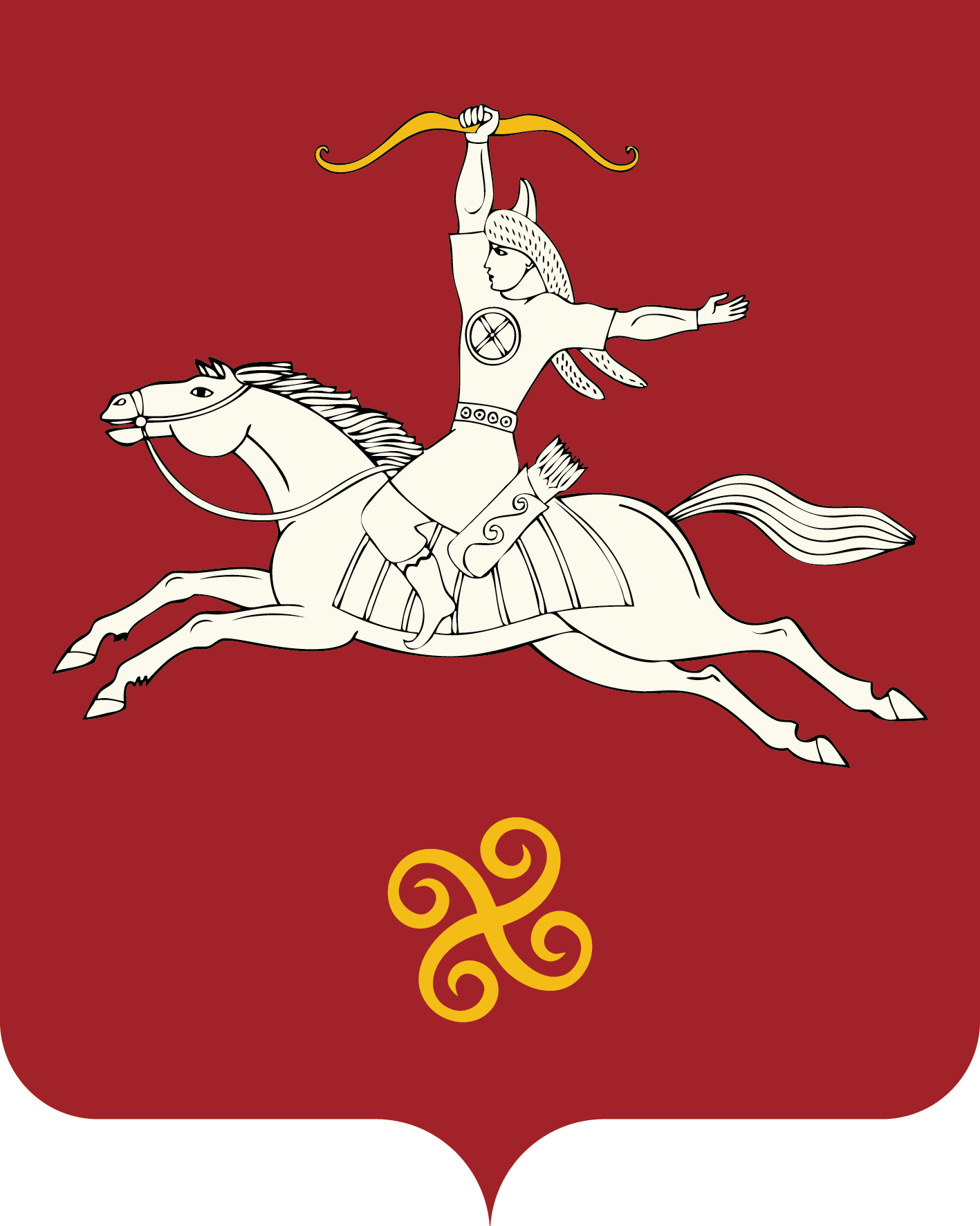  Республика БашкортостанСовет сельского поселенияМещегаровский сельсоветмуниципального районаСалаватский район452495, Ми2ш2г2р ауылы,Ленин урамы,14 йорт тел. (34777) 2-61-23, 2-61-44452495, с.Мещегарово, ул.Ленина, 14 тел. (34777) 2-61-23, 2-61-44upravdel-mesheg@yandex.ruПриложение  № 1                                                                       к  решению Совета сельского поселения Мещегаровский сельсовет муниципального района                                                                       Салаватский район Республики Башкортостан от «__» декабря 2019 года №___ «О бюджете сельского поселения Мещегаровский сельсовет муниципального района Салаватский район  Республики Башкортостан на 2020 год и на плановый период 2021 и 2022 годов»Код бюджетной классификации Российской Федерации  Код бюджетной классификации Российской Федерации  Наименование главного адми-нистра-торадоходов бюджета  поселения Наименование 123791Администрация сельского поселения Мещегаровский сельсовет муниципального района Салаватский район Республики Башкортостан791 1 08 04020 01 0000 110Государственная пошлина за совершение нотариальных действий  должностными лицами органов местного самоуправления, уполномоченными в соответствии с законодательными актами Российской Федерации на совершение нотариальных действий7911 13 01995 10 0000 130Прочие доходы от оказания платных услуг (работ) получателями средств бюджетов сельских поселений7911 13 02065 10 0000 130Доходы, поступающие в порядке возмещения расходов, понесенных в связи с эксплуатацией имущества сельских поселений7911 13 02995 10 0000 130Прочие доходы от компенсации затрат  бюджетов сельских поселений7911 16 23051 10 0000 140Доходы от возмещения ущерба при возникновении страховых случаев по обязательному страхованию гражданской ответственности, когда выгодоприобретателями выступают получатели средств бюджетов сельских поселений7911 16 23052 10 0000 140Доходы от возмещения ущерба при возникновении иных страховых случаев, когда выгодоприобретателями выступают получатели средств бюджетов сельских  поселений7911 16 32000 10 0000 140 Денежные взыскания, налагаемые в возмещение ущерба, причиненного в результате незаконного или нецелевого использования бюджетных средств (в части бюджетов сельских поселений)7911 16 90050 10 0000 140Прочие поступления от денежных взысканий (штрафов) и иных сумм в возмещение ущерба, зачисляемые в бюджеты сельских поселений7911 17 01050 10 0000 180Невыясненные поступления, зачисляемые в бюджеты сельских поселений7911 17 05050 10 0000 180Прочие неналоговые доходы бюджетов сельских поселений7911 17 14030 10 0000 180Средства самообложения граждан, зачисляемые в бюджеты сельских поселений7912 00 00000 00 0000 000Безвозмездные поступления <1>Иные доходы бюджета сельского поселения Мещегаровский сельсовет Салаватскогорайона  Республики Башкортостан, администрирование которых может осуществляться главными администраторами доходов бюджета сельского поселения Мещегаровский сельсовет Салаватского района  Республики Башкортостан в пределах их компетенции1 11 03050 10 0000 120Проценты, полученные от предоставления бюджетных кредитов внутри страны за счет средств бюджетов сельских поселений1 11 09015 10 0000 120Доходы от распоряжения правами на результаты интеллектуальной деятельности военного, специального и двойного назначения, находящимися в собственности сельских  поселений1 11 09025 10 0000 120Доходы от распоряжения правами на результаты научно-технической деятельности, находящимися в собственности сельских поселений1 11 09045 10 0000 120Прочие поступления от использования имущества, находящегося в собственности сельских поселений (за исключением имущества муниципальных бюджетных и автономных учреждений, а также имущества муниципальных унитарных предприятий, в том числе казенных)1 12 04051 10 0000 120 Плата за использование лесов, расположенных на землях иных категорий, находящихся в  собственности сельских поселений, в части платы по договору купли-продажи лесных насаждений 1 12 04052 10 0000 120 Плата за использование лесов, расположенных на землях иных категорий, находящихся в собственности сельских поселений, в части арендной платы1 13 01995 10 0000 130Прочие доходы от оказания платных услуг (работ) получателями средств бюджетов сельских поселений1 13 02065 10 0000 130Доходы, поступающие в порядке возмещения расходов, понесенных в связи с эксплуатацией  имущества сельских поселений1 13 02995 10 0000 130Прочие доходы от компенсации затрат  бюджетов сельских поселений1 14 01050 10 0000 410Доходы от продажи квартир, находящихся в собственности сельских поселений1 14 03050 10 0000 410Средства от распоряжения и реализации конфискованного и иного имущества, обращенного в доходы сельских  поселений (в части реализации основных средств по указанному имуществу1 14 03050 10 0000 440Средства от распоряжения и реализации конфискованного и иного имущества, обращенного в доходы сельских поселений (в части реализации материальных запасов по указанному имуществу)1 14 04050 10 0000 420Доходы от продажи нематериальных активов, находящихся в собственности сельских поселений1 15 02050 10 0000 140Платежи, взимаемые органами местного самоуправления (организациями) сельских поселений за выполнение определенных функций1 16 23051 10 0000 140Доходы от возмещения ущерба при возникновении страховых случаев по обязательному страхованию гражданской ответственности, когда выгодоприобретателями выступают получатели средств бюджетов сельских поселений1 16 23052 10 0000 140Доходы от возмещения ущерба при возникновении иных страховых случаев, когда выгодоприобретателями выступают получатели средств бюджетов сельских поселений1 16 90050 10 0000 140Прочие поступления от денежных взысканий (штрафов) и иных сумм в возмещение ущерба, зачисляемые в бюджеты сельских поселений1 17 01050 10 0000 180Невыясненные поступления, зачисляемые в бюджеты сельских поселений1 17 05050 10 0000 180Прочие неналоговые доходы бюджетов сельских поселений2 00 00000 00 0000 000Безвозмездные поступления <1>, <2>Код бюджетной классификации Российской Федерации  Код бюджетной классификации Российской Федерации  Наименование главного администратора доходов бюджета сельского поселения Мещегаровский  сельсовет муниципального района  Салаватский район  Республики Башкортостанглавно-го адми-нистра-торадоходов бюджета сельского поселения ____________________сельсовет муниципального района  Салаватский район Республики БашкортостанНаименование главного администратора доходов бюджета сельского поселения Мещегаровский  сельсовет муниципального района  Салаватский район  Республики Башкортостан123791Администрация сельского поселения Мещегаровский  сельсовет муниципального района Салаватский район Республики БашкортостанАдминистрация сельского поселения Мещегаровский  сельсовет муниципального района Салаватский район Республики Башкортостан79101050201100000510Увеличение прочих остатков денежных средств бюджета поселения79101050201100000610Уменьшение прочих остатков денежных средств бюджета поселения Коды бюджетнойклассификации РоссийскойФедерацииНаименование налога (сбора)СуммаВСЕГО:2678,10001 00 00000  00 0000 000НАЛОГОВЫЕ И НЕНАЛОГОВЫЕ ДОХОДЫ:529,0000 1 01 00000 00 0000 000НАЛОГИ НА ПРИБЫЛЬ, ДОХОДЫ31,0000 1 01 02000 01 0000 110Налог на доходы физических лиц31,0000 1 01 02010 01 0000 110Налог на доходы физических лиц с доходов, источником которых является налоговый агент, за исключением доходов, в отношении которых исчисление и уплата налога осуществляются в соответствии со статьями 227, 227.1 и 228 Налогового кодекса Российской Федерации31,0000 1 05 00000 00 0000 000НАЛОГИ НА СОВОКУПНЫЙ ДОХОД13,0000 1 05 03010 01 0000 110Единый сельскохозяйственный налог13,0000 1 06 00000 00 0000 000НАЛОГИ НА ИМУЩЕСТВО476,0000 1 06 01000 00 0000 110Налог на имущество с физических лиц56,0000 1 06 06000 00 0000 110Земельный налог420,0000 1 06 06043 10 0000 110Земельный налог с физических, обладающих земельным участком, расположенным в границах сельских поселений400,0000 1 06 06033 10 0000 110Земельный налог с организаций, обладающих земельным участком, расположенным в границах сельских поселений20,0000 1 08 00000 00 0000 000ГОСУДАРСТВЕННАЯ ПОШЛИНА5,0000 1 08 04020 01 0000 110Государственная пошлина за совершение нотариальных действий должностными лицами органов местного самоуправления, уполномоченными в соответствии с законодательными актами Российской Федерации на совершение нотариальных действий5,0000 1 11 00000 00 0000 000ДОХОДЫ ОТ ИСПОЛЬЗОВАНИЯ ИМУЩЕСТВА, НАХОДЯЩЕГОСЯ В ГОСУДАРСТВЕННОЙ И МУНИЦИПАЛЬНОЙ СОБСТВЕННОСТИ2,0000 1 11 05035 10 0000 120Доходы от сдачи в аренду имущества, находящегося в оперативном управлении органов управления  поселений и созданных ими учреждений (за исключением имущества муниципальных автономных учреждений)2,0000 1 13 00000 00 0000 000ДОХОДЫ ОТ ПЛАТНЫХ УСЛУГ0000 1 13 01995 10 0000 130Прочие доходы от оказания платных услуг получателями средств бюджетов муниципальных районов и компенсации затрат бюджетов муниципальных районов0000 1 16 00000 00 0000 000ШТРАФЫ, САНКЦИИ, ВОЗМЕЩЕНИЕ УЩЕРБА2,0000 116 51040 02 0000 140Денежные взыскания (штрафы), установленные законами субъектов Российской Федерации за несоблюдение муниципальных правовых актов, зачисляемые в бюджеты поселений2,0000 1 17 00000 00 0000 000ПРОЧИЕ НЕНАЛОГОВЫЕ ДОХОДЫ0000 1 17 05050 10 0000 180Прочие неналоговые доходы поселений0000 2 02 00000 00 0000 000БЕЗВОЗМЕЗДНЫЕ ПОСТУПЛЕНИЯ:2149,1000 2 02 01001 10 0000 151Дотации бюджетам поселений на выравнивание бюджетной обеспеченности464,1000 2 02 01003 10 0000 151Дотация на сбалансированность895,8000 2 02 03015 10 0000 151Субвенции бюджетам поселений на осуществление первичного воинского учета на территориях, где отсутствуют военные комиссариаты89,2000 2 02 04999 10 7502 151Межбюджетные трансферты, передаваемые бюджетам на благоустройство территорий населенных пунктов сельских поселений700,0Коды бюджетнойклассификации РоссийскойФедерацииНаименование налога (сбора)   2021 год2022 год1234ВСЕГО:2535,22584,20001 00 00000  00 0000 000НАЛОГОВЫЕ И НЕНАЛОГОВЫЕ ДОХОДЫ:568,7600,0000 1 01 00000 00 0000 000НАЛОГИ НА ПРИБЫЛЬ, ДОХОДЫ43,045,0000 1 01 02000 01 0000 110Налог на доходы физических лиц43,045,0000 1 01 02010 01 0000 110Налог на доходы физических лиц с доходов, источником которых является налоговый агент, за исключением доходов, в отношении которых исчисление и уплата налога осуществляются в соответствии со статьями 227, 227.1 и 228 Налогового кодекса Российской Федерации43,045,0000 1 05 00000 00 0000 000НАЛОГИ НА СОВОКУПНЫЙ ДОХОД13,013,0000 1 05 03010 01 0000 110Единый сельскохозяйственный налог13,013,0000 1 06 00000 00 0000 000НАЛОГИ НА ИМУЩЕСТВО503,7533,0000 1 06 01000 00 0000 110Налог на имущество с физических лиц60,067,0000 1 06 06000 00 0000 110Земельный налог443,7466,0000 1 06 06043 10 0000 110Земельный налог с физических, обладающих земельным участком, расположенным в границах сельских поселений400,7403,0000 1 06 06033 10 0000 110Земельный налог с организаций, обладающих земельным участком, расположенным в границах сельских поселений43,063,0000 1 08 00000 00 0000 000ГОСУДАРСТВЕННАЯ ПОШЛИНА5,05,0000 1 08 04020 01 0000 110Государственная пошлина за совершение нотариальных действий должностными лицами органов местного самоуправления, уполномоченными в соответствии с законодательными актами Российской Федерации на совершение нотариальных действий5,05,0000 1 11 00000 00 0000 000ДОХОДЫ ОТ ИСПОЛЬЗОВАНИЯ ИМУЩЕСТВА, НАХОДЯЩЕГОСЯ В ГОСУДАРСТВЕННОЙ И МУНИЦИПАЛЬНОЙ СОБСТВЕННОСТИ2,02,0000 1 11 05035 10 0000 120Доходы от сдачи в аренду имущества, находящегося в оперативном управлении органов управления  поселений и созданных ими учреждений (за исключением имущества муниципальных автономных учреждений)2,02,0000 1 13 00000 00 0000 000ДОХОДЫ ОТ ПЛАТНЫХ УСЛУГ00000 1 13 01995 10 0000 130Прочие доходы от оказания платных услуг получателями средств бюджетов муниципальных районов и компенсации затрат бюджетов муниципальных районов00000 1 16 00000 00 0000 000ШТРАФЫ, САНКЦИИ, ВОЗМЕЩЕНИЕ УЩЕРБА2,02,0000 116 51040 02 0000 140Денежные взыскания (штрафы), установленные законами субъектов Российской Федерации за несоблюдение муниципальных правовых актов, зачисляемые в бюджеты поселений2,02,0000 1 17 00000 00 0000 000ПРОЧИЕ НЕНАЛОГОВЫЕ ДОХОДЫ00000 1 17 05050 10 0000 180Прочие неналоговые доходы поселений00000 2 02 00000 00 0000 000БЕЗВОЗМЕЗДНЫЕ ПОСТУПЛЕНИЯ:	1966,51984,2000 2 02 01001 10 0000 151Дотации бюджетам поселений на выравнивание бюджетной обеспеченности479,4490,6000 2 02 01003 10 0000 151Дотация на сбалансированность897,0900,0000 2 02 03015 10 0000 151Субвенции бюджетам поселений на осуществление первичного воинского учета на территориях, где отсутствуют военные комиссариаты90,193,6000 2 02 04999 10 7502 151Межбюджетные трансферты, передаваемые бюджетам на благоустройство территорий населенных пунктов сельских поселений500,0500,0Приложение №5 к Решению  Совета сельского поселенияМещегаровский сельсовет « о бюджете сельского поселения Мещегаровский сельсовет на 2020 год и плановый  период 2021 и 2022 годовМещегаровский сельсовет « о бюджете сельского поселения Мещегаровский сельсовет на 2020 год и плановый  период 2021 и 2022 годов( тыс. рублей)( тыс. рублей)НаименованиеНаименованиеНаименованиеРзПрЦсрВрСумма НаименованиеНаименованиеНаименованиеРзПрЦсрВрСумма 1112345ВСЕГОВСЕГОВСЕГО2678,1ОБЩЕГОСУДАРСТВЕННЫЕ ВОПРОСЫОБЩЕГОСУДАРСТВЕННЫЕ ВОПРОСЫОБЩЕГОСУДАРСТВЕННЫЕ ВОПРОСЫ01001732,2Функционирование высшего должностного лица муниципального образованияФункционирование высшего должностного лица муниципального образованияФункционирование высшего должностного лица муниципального образования0102737,4Непрограммные расходыНепрограммные расходыНепрограммные расходы01022710102030737,4Глава муниципального образованияГлава муниципального образованияГлава муниципального образования01022710102030737,4Расходы на выплату персоналуРасходы на выплату персоналуРасходы на выплату персоналу01022710102030100737,4Функционирование Правительства Российской Федерации, высших исполнительных органов государственной власти субъектов Российской Федерации, местных администрацийФункционирование Правительства Российской Федерации, высших исполнительных органов государственной власти субъектов Российской Федерации, местных администрацийФункционирование Правительства Российской Федерации, высших исполнительных органов государственной власти субъектов Российской Федерации, местных администраций0104979,8Непрограммные расходыНепрограммные расходыНепрограммные расходы01042710102030979,8Аппарат органов государственной власти РБАппарат органов государственной власти РБАппарат органов государственной власти РБ01042710102030979,8Расходы на выплату персоналуРасходы на выплату персоналуРасходы на выплату персоналу01042710102030100688,9Прочая закупка товаров, работ и услуг для государственных (муниципальных) нуждПрочая закупка товаров, работ и услуг для государственных (муниципальных) нуждПрочая закупка товаров, работ и услуг для государственных (муниципальных) нужд01042710102030200281,4Иные бюджетные ассигнованияИные бюджетные ассигнованияИные бюджетные ассигнования010427101020308009,5Резервный фондРезервный фондРезервный фонд011115,0Непрограммные расходыНепрограммные расходыНепрограммные расходы0111131017500015,0Резервные фонды местных администрацийРезервные фонды местных администрацийРезервные фонды местных администраций0111131017500015,0Резервные средстваРезервные средстваРезервные средства0111131017500080015,0Мобилизационная вневойсковая подготовкаМобилизационная вневойсковая подготовкаМобилизационная вневойсковая подготовка020389,2Муниципальная программа "Развитие образования Республики Башкортостан на 2013-2017гг"Муниципальная программа "Развитие образования Республики Башкортостан на 2013-2017гг"Муниципальная программа "Развитие образования Республики Башкортостан на 2013-2017гг"020315 1 01 0000089,2Осуществление первичного воинского учетаОсуществление первичного воинского учетаОсуществление первичного воинского учета020315 1 01 5118089,2Расходы на выплату персоналуРасходы на выплату персоналуРасходы на выплату персоналу020315 1 01 5118010085,2Прочая закупка товаров, работ и услуг для государственных (муниципальных) нуждПрочая закупка товаров, работ и услуг для государственных (муниципальных) нуждПрочая закупка товаров, работ и услуг для государственных (муниципальных) нужд020315 1 01 511802004,0ЖИЛИЩНО-КОММУНАЛЬНОЕ ХОЗЯЙСТВОЖИЛИЩНО-КОММУНАЛЬНОЕ ХОЗЯЙСТВОЖИЛИЩНО-КОММУНАЛЬНОЕ ХОЗЯЙСТВО0500780,0БлагоустройствоБлагоустройствоБлагоустройство050380,0Муниципальная программа "Развитие коммунальной инфраструктуры поселений в муниципальном районе Салаватский район Республики Башкортостан"Муниципальная программа "Развитие коммунальной инфраструктуры поселений в муниципальном районе Салаватский район Республики Башкортостан"Муниципальная программа "Развитие коммунальной инфраструктуры поселений в муниципальном районе Салаватский район Республики Башкортостан"0503061010605080,0Подпрограмма "Развитие коммунальной инфраструктуры поселений в муниципальном районе Салаватский район Республики Башкортостан"Подпрограмма "Развитие коммунальной инфраструктуры поселений в муниципальном районе Салаватский район Республики Башкортостан"Подпрограмма "Развитие коммунальной инфраструктуры поселений в муниципальном районе Салаватский район Республики Башкортостан"0503061010605080,0Прочая закупка товаров, работ и услуг для государственных (муниципальных) нуждПрочая закупка товаров, работ и услуг для государственных (муниципальных) нуждПрочая закупка товаров, работ и услуг для государственных (муниципальных) нужд0503061010605020080,0БлагоустройствоБлагоустройствоБлагоустройство0505700,0Муниципальная программа "Развитие коммунальной инфраструктуры поселений в муниципальном районе Салаватский район Республики Башкортостан"Муниципальная программа "Развитие коммунальной инфраструктуры поселений в муниципальном районе Салаватский район Республики Башкортостан"Муниципальная программа "Развитие коммунальной инфраструктуры поселений в муниципальном районе Салаватский район Республики Башкортостан"05050610174040700,0Подпрограмма "Развитие коммунальной инфраструктуры поселений в муниципальном районе Салаватский район Республики Башкортостан"Подпрограмма "Развитие коммунальной инфраструктуры поселений в муниципальном районе Салаватский район Республики Башкортостан"Подпрограмма "Развитие коммунальной инфраструктуры поселений в муниципальном районе Салаватский район Республики Башкортостан"05050610174040700,0Основное мероприятие "Повышение степени благоустройства территории"Основное мероприятие "Повышение степени благоустройства территории"Основное мероприятие "Повышение степени благоустройства территории"05050610174040700,0Прочие мероприятия по благоустройству городских округов и поселенийПрочие мероприятия по благоустройству городских округов и поселенийПрочие мероприятия по благоустройству городских округов и поселений05050610174040700,0Прочая закупка товаров, работ и услуг для государственных (муниципальных) нуждПрочая закупка товаров, работ и услуг для государственных (муниципальных) нуждПрочая закупка товаров, работ и услуг для государственных (муниципальных) нужд05050610174040200700,0Межбюджетные трансферты общего характераМежбюджетные трансферты общего характераМежбюджетные трансферты общего характера140399 0 00 0000076,7Иные безвозмездные и безвозвратные перечисленияИные безвозмездные и безвозвратные перечисленияИные безвозмездные и безвозвратные перечисления140399 0 00 7400076,7 Иные межбюджетные трансферты  Иные межбюджетные трансферты  Иные межбюджетные трансферты 140399 0 00 7400025076,7Приложение №6 к Решению  Совета сельского поселения Мещегаровский сельсовет « о бюджете сельского поселения Мещегаровский сельсовет на 2020 год и плановый  период 2021 и 2022 годов( тыс. рублей)( тыс. рублей)НаименованиеНаименованиеНаименованиеРзПрЦсрВрСумма Сумма НаименованиеНаименованиеНаименованиеРзПрЦсрВр2021202211123456ВСЕГОВСЕГОВСЕГО2535,22584,2ОБЩЕГОСУДАРСТВЕННЫЕ ВОПРОСЫОБЩЕГОСУДАРСТВЕННЫЕ ВОПРОСЫОБЩЕГОСУДАРСТВЕННЫЕ ВОПРОСЫ01001788,41814,4Функционирование высшего должностного лица муниципального образованияФункционирование высшего должностного лица муниципального образованияФункционирование высшего должностного лица муниципального образования0102765,8788,5Непрограммные расходыНепрограммные расходыНепрограммные расходы01022710102030765,8788,5Глава муниципального образованияГлава муниципального образованияГлава муниципального образования01022710102030765,8788,5Расходы на выплату персионалуРасходы на выплату персионалуРасходы на выплату персионалу01022710102030100765,8788,5Функционирование Правительства Российской Федерации, высших исполнительных органов государственной власти субъектов Российской Федерации, местных администрацийФункционирование Правительства Российской Федерации, высших исполнительных органов государственной власти субъектов Российской Федерации, местных администрацийФункционирование Правительства Российской Федерации, высших исполнительных органов государственной власти субъектов Российской Федерации, местных администраций01041007,61010,9Непрограммные расходыНепрограммные расходыНепрограммные расходы010427101020401007,61010,9Аппарат органов государственной власти РБАппарат органов государственной власти РБАппарат органов государственной власти РБ010427101020401007,61010,9Расходы на выплату персионалуРасходы на выплату персионалуРасходы на выплату персионалу01042710102040100715,4736,7Прочая закупка товаров, работ и услуг для государственных (муниципальных) нуждПрочая закупка товаров, работ и услуг для государственных (муниципальных) нуждПрочая закупка товаров, работ и услуг для государственных (муниципальных) нужд01042710102040200282,7264,7Иные бюджетные ассигнованияИные бюджетные ассигнованияИные бюджетные ассигнования010427101020408009,59,5Резервный фондРезервный фондРезервный фонд011115,015,0Непрограммные расходыНепрограммные расходыНепрограммные расходы0111131017500015,015,0Резервные фонды местных администрацийРезервные фонды местных администрацийРезервные фонды местных администраций0111131017500015,015,0Резервные средстваРезервные средстваРезервные средства0111131017500080015,015,0Мобилизационная вневойсковая подготовкаМобилизационная вневойсковая подготовкаМобилизационная вневойсковая подготовка020390,193,6Муниципальная программа "Развитие образования Республики Башкортостан на 2013-2017гг"Муниципальная программа "Развитие образования Республики Башкортостан на 2013-2017гг"Муниципальная программа "Развитие образования Республики Башкортостан на 2013-2017гг"020315 1 01 0000090,193,6Осуществление первичного воинского учетаОсуществление первичного воинского учетаОсуществление первичного воинского учета020315 1 01 5118090,193,6Расходы на выплату персионалуРасходы на выплату персионалуРасходы на выплату персионалу020315 1 01 5118010086,488,8Прочая закупка товаров, работ и услуг для государственных (муниципальных) нуждПрочая закупка товаров, работ и услуг для государственных (муниципальных) нуждПрочая закупка товаров, работ и услуг для государственных (муниципальных) нужд020315 1 01 511802003,74,8ЖИЛИЩНО-КОММУНАЛЬНОЕ ХОЗЯЙСТВОЖИЛИЩНО-КОММУНАЛЬНОЕ ХОЗЯЙСТВОЖИЛИЩНО-КОММУНАЛЬНОЕ ХОЗЯЙСТВО0500531,4500,0БлагоустройствоБлагоустройствоБлагоустройство050331,40,0Муниципальная программа "Развитие коммунальной инфраструктуры поселений в муниципальном районе Салаватский район Республики Башкортостан"Муниципальная программа "Развитие коммунальной инфраструктуры поселений в муниципальном районе Салаватский район Республики Башкортостан"Муниципальная программа "Развитие коммунальной инфраструктуры поселений в муниципальном районе Салаватский район Республики Башкортостан"0503061010605031,40,0Подпрограмма "Развитие коммунальной инфраструктуры поселений в муниципальном районе Салаватский район Республики Башкортостан"Подпрограмма "Развитие коммунальной инфраструктуры поселений в муниципальном районе Салаватский район Республики Башкортостан"Подпрограмма "Развитие коммунальной инфраструктуры поселений в муниципальном районе Салаватский район Республики Башкортостан"0503061010605031,40,0Прочая закупка товаров, работ и услуг для государственных (муниципальных) нуждПрочая закупка товаров, работ и услуг для государственных (муниципальных) нуждПрочая закупка товаров, работ и услуг для государственных (муниципальных) нужд0503061010605020031,40,0БлагоустройствоБлагоустройствоБлагоустройство0505500,0500,0Муниципальная программа "Развитие коммунальной инфраструктуры поселений в муниципальном районе Салаватский район Республики Башкортостан"Муниципальная программа "Развитие коммунальной инфраструктуры поселений в муниципальном районе Салаватский район Республики Башкортостан"Муниципальная программа "Развитие коммунальной инфраструктуры поселений в муниципальном районе Салаватский район Республики Башкортостан"05050610174040500,0500,0Подпрограмма "Развитие коммунальной инфраструктуры поселений в муниципальном районе Салаватский район Республики Башкортостан"Подпрограмма "Развитие коммунальной инфраструктуры поселений в муниципальном районе Салаватский район Республики Башкортостан"Подпрограмма "Развитие коммунальной инфраструктуры поселений в муниципальном районе Салаватский район Республики Башкортостан"05050610174040500,0500,0Основное мероприятие "Повышение степени благоустройства территории"Основное мероприятие "Повышение степени благоустройства территории"Основное мероприятие "Повышение степени благоустройства территории"05050610174040500,0500,0Прочие мероприятия по благоустройству городских округов и поселенийПрочие мероприятия по благоустройству городских округов и поселенийПрочие мероприятия по благоустройству городских округов и поселений05050610174040500,0500,0Прочая закупка товаров, работ и услуг для государственных (муниципальных) нуждПрочая закупка товаров, работ и услуг для государственных (муниципальных) нуждПрочая закупка товаров, работ и услуг для государственных (муниципальных) нужд05050610174040200500,0500,0Межбюджетные трансферты общего характераМежбюджетные трансферты общего характераМежбюджетные трансферты общего характера140399 0 00 0000076,776,7Иные безвозмездные и безвозвратные перечисленияИные безвозмездные и безвозвратные перечисленияИные безвозмездные и безвозвратные перечисления140399 0 00 7400076,776,7 Иные межбюджетные трансферты  Иные межбюджетные трансферты  Иные межбюджетные трансферты 140399 0 00 7400025076,776,7Условно утвержденные расходыУсловно утвержденные расходыУсловно утвержденные расходы9900048,699,5Условно утвержденные расходыУсловно утвержденные расходыУсловно утвержденные расходы990099 0 00 00000048,699,5Условно утвержденные расходыУсловно утвержденные расходыУсловно утвержденные расходы990099 0 00 9999990048,699,5Приложение № 7 к Решению  Совета сельского поселения Мещегаровский сельсовет « о бюджете сельского поселения Мещегаровский сельсовет на 2020 год и плановый  период 2021 и 2022 годов( тыс. рублей)( тыс. рублей)НаименованиеНаименованиеНаименованиеЦсрВрСумма НаименованиеНаименованиеНаименованиеЦсрВр2019111234ВСЕГОВСЕГОВСЕГО2678,1Глава муниципального образованияГлава муниципального образованияГлава муниципального образования2710102030737,4Расходы на выплату персоналуРасходы на выплату персоналуРасходы на выплату персоналу2710102030100737,4Центральный аппаратЦентральный аппаратЦентральный аппарат2710102040979,8Расходы на выплату персоналуРасходы на выплату персоналуРасходы на выплату персоналу2710102040100688,9Прочая закупка товаров, работ и услуг для государственных (муниципальных) нуждПрочая закупка товаров, работ и услуг для государственных (муниципальных) нуждПрочая закупка товаров, работ и услуг для государственных (муниципальных) нужд2710102040200281,4Уплата налога на имущество организаций и земельного налогаУплата налога на имущество организаций и земельного налогаУплата налога на имущество организаций и земельного налога27101020408009,5Резервный фонд местных администрацийРезервный фонд местных администрацийРезервный фонд местных администраций131010750015,0Резервные средстваРезервные средстваРезервные средства131010750080015,0Коммунальная инфраструктура  в сельских поселенияхКоммунальная инфраструктура  в сельских поселенияхКоммунальная инфраструктура  в сельских поселениях061010605080,0Прочая закупка товаров, работ и услуг для государственных (муниципальных) нуждПрочая закупка товаров, работ и услуг для государственных (муниципальных) нуждПрочая закупка товаров, работ и услуг для государственных (муниципальных) нужд061010605020080,0Прочие мероприятия по благоустройству городских округов и поселенийПрочие мероприятия по благоустройству городских округов и поселенийПрочие мероприятия по благоустройству городских округов и поселений06 1 01 74040700,0Прочая закупка товаров, работ и услуг для государственных (муниципальных) нуждПрочая закупка товаров, работ и услуг для государственных (муниципальных) нуждПрочая закупка товаров, работ и услуг для государственных (муниципальных) нужд06 1 01 74040200700,0Осуществление первичного воинского учетаОсуществление первичного воинского учетаОсуществление первичного воинского учета15 1 01 5118089,2Расходы на выплату персоналуРасходы на выплату персоналуРасходы на выплату персоналу15 1 01 5118010085,2Прочая закупка товаров, работ и услуг для государственных (муниципальных) нуждПрочая закупка товаров, работ и услуг для государственных (муниципальных) нуждПрочая закупка товаров, работ и услуг для государственных (муниципальных) нужд15 1 01 511802004,0Иные безвозмездные и безвозвратные перечисленияИные безвозмездные и безвозвратные перечисленияИные безвозмездные и безвозвратные перечисления99 0 00 7400076,7Иные межбюджетные трансфертыИные межбюджетные трансфертыИные межбюджетные трансферты99 0 00 7400025176,7Приложение № 8 к Решению  Совета сельского поселения Мещегаровский сельсовет « о бюджете сельского поселения Мещегаровский сельсовет на 2020 год и плановый  период 2021 и 2022 годовНаименованиеЦсрВрСумма Сумма НаименованиеЦсрВр2021202212345ВСЕГО2535,22584,2Глава муниципального образования27 1 01 02030765,8788,5Расходы на выплату персионалу27 1 01 02030100765,8788,5Центральный аппарат27 1 01 020401007,61010,9Расходы на выплату персионалу27 1 01 02040100715,4736,7Прочая закупка товаров, работ и услуг для государственных (муниципальных) нужд27 1 01 02040200282,7264,7Уплата налога на имущество организаций и земельного налога27 1 01 020408009,59,5Резервный фонд местных администраций13 1 01 0750015,015,0Резервные средства13 1 01 0750080015,015,0Коммунальная инфраструктура  в сельских поселениях06 1 01 0605031,40,0Прочая закупка товаров, работ и услуг для государственных (муниципальных) нужд06 1 01 0605020031,40,0Прочие мероприятия по благоустройству городских округов и поселений06 1 01 74040500,0500,0Прочая закупка товаров, работ и услуг для государственных (муниципальных) нужд06 1 01 74040200500,0500,0Осуществление первичного воинского учета15 1 01 5118090,193,6Расходы на выплату персионалу15 1 01 5118010086,488,8Прочая закупка товаров, работ и услуг для государственных (муниципальных) нужд15 1 01 511802003,74,8Иные безвозмездные и безвозвратные перечисления99 0 00 7400076,776,7Иные межбюджетные трансферты99 0 00 7400025176,776,7Условно утвержденные расходы99 0 00 000048,699,5Условно утвержденные расходы99 0 00 9999990048,699,5Приложение № 9 к Решению  Совета сельского поселения Мещегаровский сельсовет « о бюджете сельского поселения Мещегаровский сельсовет на 2020 год и плановый  период 2021 и 2022 годов( тыс. рублей)( тыс. рублей)НаименованиеНаименованиеНаименованиеВед-воЦсрВрСумма        2020 годНаименованиеНаименованиеНаименованиеВед-воЦсрВрСумма        2020 год1112345ВСЕГОВСЕГОВСЕГО2678,1АДМИНИСТРАЦИЯ ПОСЕЛЕНИЙАДМИНИСТРАЦИЯ ПОСЕЛЕНИЙАДМИНИСТРАЦИЯ ПОСЕЛЕНИЙ7912678,1Глава муниципального образованияГлава муниципального образованияГлава муниципального образования79127 1 01 02030737,4Расходы на выплату персоналуРасходы на выплату персоналуРасходы на выплату персоналу79127 1 01 02030100737,4Центральный аппаратЦентральный аппаратЦентральный аппарат79127 1 01 02040979,8Расходы на выплату персоналуРасходы на выплату персоналуРасходы на выплату персоналу79127 1 01 02040100688,9Прочая закупка товаров, работ и услуг для государственных (муниципальных) нуждПрочая закупка товаров, работ и услуг для государственных (муниципальных) нуждПрочая закупка товаров, работ и услуг для государственных (муниципальных) нужд79127 1 01 02040200281,4Уплата налога на имущество организаций и земельного налогаУплата налога на имущество организаций и земельного налогаУплата налога на имущество организаций и земельного налога79127 1 01 020408009,5Резервный фонд местных администрацийРезервный фонд местных администрацийРезервный фонд местных администраций79113 1 01 0750015,0Резервные средстваРезервные средстваРезервные средства79113 1 01 0750080015,0Коммунальная инфраструктура  в сельских поселенияхКоммунальная инфраструктура  в сельских поселенияхКоммунальная инфраструктура  в сельских поселениях79106 1 01 0605080,0Прочая закупка товаров, работ и услуг для государственных (муниципальных) нуждПрочая закупка товаров, работ и услуг для государственных (муниципальных) нуждПрочая закупка товаров, работ и услуг для государственных (муниципальных) нужд79106 1 01 0605020080,0Прочие мероприятия по благоустройству городских округов и поселенийПрочие мероприятия по благоустройству городских округов и поселенийПрочие мероприятия по благоустройству городских округов и поселений79106 1 01 74040700,0Прочая закупка товаров, работ и услуг для государственных (муниципальных) нуждПрочая закупка товаров, работ и услуг для государственных (муниципальных) нуждПрочая закупка товаров, работ и услуг для государственных (муниципальных) нужд79106 1 01 74040200700,0Осуществление первичного воинского учетаОсуществление первичного воинского учетаОсуществление первичного воинского учета79115 1 01 5118089,2Расходы на выплату персоналуРасходы на выплату персоналуРасходы на выплату персоналу79115 1 01 5118010085,2Прочая закупка товаров, работ и услуг для государственных (муниципальных) нуждПрочая закупка товаров, работ и услуг для государственных (муниципальных) нуждПрочая закупка товаров, работ и услуг для государственных (муниципальных) нужд79115 1 01 511802004,0Иные безвозмездные и безвозвратные перечисленияИные безвозмездные и безвозвратные перечисленияИные безвозмездные и безвозвратные перечисления79199 0 00 7400076,7Иные межбюджетные трансфертыИные межбюджетные трансфертыИные межбюджетные трансферты79199 0 00 7400020076,7Приложение № 10 к Решению  Совета сельского поселения Мещегаровский сельсовет « о бюджете сельского поселения Мещегаровский сельсовет на 2020 год и плановый  период 2021 и 2022 годов( тыс. рублей)( тыс. рублей)НаименованиеНаименованиеНаименованиеВед-воЦсрВрСумма        Сумма        НаименованиеНаименованиеНаименованиеВед-воЦсрВр2021202211123456ВСЕГОВСЕГОВСЕГО2535,22584,2АДМИНИСТРАЦИЯ ПОСЕЛЕНИЙАДМИНИСТРАЦИЯ ПОСЕЛЕНИЙАДМИНИСТРАЦИЯ ПОСЕЛЕНИЙ7912535,22584,2Глава муниципального образованияГлава муниципального образованияГлава муниципального образования79127 1 01 02030765,8788,5Расходы на выплату персионалуРасходы на выплату персионалуРасходы на выплату персионалу79127 1 01 02030100765,8788,5Центральный аппаратЦентральный аппаратЦентральный аппарат79127 1 01 020401007,61010,9Расходы на выплату персионалуРасходы на выплату персионалуРасходы на выплату персионалу79127 1 01 02040100715,4736,7Прочая закупка товаров, работ и услуг для государственных (муниципальных) нуждПрочая закупка товаров, работ и услуг для государственных (муниципальных) нуждПрочая закупка товаров, работ и услуг для государственных (муниципальных) нужд79127 1 01 02040200282,7264,7Уплата налога на имущество организаций и земельного налогаУплата налога на имущество организаций и земельного налогаУплата налога на имущество организаций и земельного налога79127 1 01 020408009,59,5Резервный фонд местных администрацийРезервный фонд местных администрацийРезервный фонд местных администраций79113 1 01 0750015,015,0Резервные средстваРезервные средстваРезервные средства79113 1 01 0750080015,015,0Коммунальная инфраструктура  в сельских поселенияхКоммунальная инфраструктура  в сельских поселенияхКоммунальная инфраструктура  в сельских поселениях79106 1 01 0605031,40,0Прочая закупка товаров, работ и услуг для государственных (муниципальных) нуждПрочая закупка товаров, работ и услуг для государственных (муниципальных) нуждПрочая закупка товаров, работ и услуг для государственных (муниципальных) нужд79106 1 01 0605020031,40,0Прочие мероприятия по благоустройству городских округов и поселенийПрочие мероприятия по благоустройству городских округов и поселенийПрочие мероприятия по благоустройству городских округов и поселений79106 1 01 74040500,0500,0Прочая закупка товаров, работ и услуг для государственных (муниципальных) нуждПрочая закупка товаров, работ и услуг для государственных (муниципальных) нуждПрочая закупка товаров, работ и услуг для государственных (муниципальных) нужд79106 1 01 74040200500,0500,0Осуществление первичного воинского учетаОсуществление первичного воинского учетаОсуществление первичного воинского учета79115 1 01 5118090,193,6Расходы на выплату персоналуРасходы на выплату персоналуРасходы на выплату персоналу79115 1 01 5118010086,488,8Прочая закупка товаров, работ и услуг для государственных (муниципальных) нуждПрочая закупка товаров, работ и услуг для государственных (муниципальных) нуждПрочая закупка товаров, работ и услуг для государственных (муниципальных) нужд79115 1 01 511802003,74,8Иные безвозмездные и безвозвратные перечисленияИные безвозмездные и безвозвратные перечисленияИные безвозмездные и безвозвратные перечисления79199 0 00 7400076,776,7Иные межбюджетные трансфертыИные межбюджетные трансфертыИные межбюджетные трансферты79199 0 00 7400020076,776,7Условно утвержденные расходыУсловно утвержденные расходыУсловно утвержденные расходы79199 0 00 9999948,699,5Условно утвержденные расходыУсловно утвержденные расходыУсловно утвержденные расходы79199 0 00 9999990048,699,5